МИНИСТЕРСТВО ПО ДЕЛАМ МОЛОДЕЖИ, ФИЗИЧЕСКОЙ КУЛЬТУРЫ И СПОРТАОМСКОЙ ОБЛАСТИ(МИНСПОРТ ОМСКОЙ ОБЛАСТИ)ПРИКАЗот 29 июля 2022 г. N 82ОБ УТВЕРЖДЕНИИ ПОРЯДКА ВЕДЕНИЯ ОБЛАСТНОГО РЕЕСТРА ДЕТСКИХИ МОЛОДЕЖНЫХ ОБЩЕСТВЕННЫХ ОБЪЕДИНЕНИЙ, ПОЛЬЗУЮЩИХСЯГОСУДАРСТВЕННОЙ ПОДДЕРЖКОЙ В ОМСКОЙ ОБЛАСТИВ соответствии со статьей 2.1 Федерального закона от 28 июня 1995 года N 98-ФЗ "О государственной поддержке молодежных и детских общественных объединений", приказываю:Утвердить Порядок ведения областного реестра молодежных и детских объединений, пользующихся государственной поддержкой в Омской области, согласно приложению.МинистрД.О.КрикорьянцПриложениек приказу Министерства по деламмолодежи, физической культуры испорта Омской областиот 29 июля 2022 г. N 82ПОРЯДОКведения областного реестра детских и молодежных общественныхобъединений, пользующихся государственной поддержкойв Омской области1. Настоящий порядок определяет процедуру ведения Министерством по делам молодежи, физической культуры и спорта Омской области (далее - Министерство) областного реестра детских и молодежных общественных объединений, пользующихся государственной поддержкой в Омской области (далее соответственно - Порядок, Областной реестр, объединение), после включения объединения в Областной реестр в соответствии с административным регламентом предоставления государственной услуги по формированию областного реестра детских и молодежных общественных объединений, пользующихся государственной поддержкой, утвержденным приказом Министерства по делам молодежи, физической культуры и спорта Омской области от 4 июня 2012 года N 27.2. Ведение Областного реестра осуществляется работником управления молодежной политики Министерства (далее - специалист) на бумажном и электронном носителях по форме согласно приложению к настоящему Порядку.3. В Областной реестр включаются следующие сведения об объединении:1) полное и сокращенное наименования (при наличии), адрес (место нахождения) его постоянно действующего исполнительного органа;2) государственный регистрационный номер записи о государственной регистрации объединения (основной государственный регистрационный номер);3) идентификационный номер налогоплательщика;4) код причины постановки на учет;5) регистрационный номер в Пенсионном фонде Российской Федерации;6) численность членов объединения;7) цель создания и деятельности объединения в соответствии с его уставом;8) информация о видах деятельности, осуществляемых объединением;9) дата включения объединения в Областной реестр;10) дата и основание исключения объединения из Областного реестра.4. Сведения об объединении вносятся в Областной реестр не позднее следующего рабочего дня, следующего за днем принятия решения о внесении сведений об объединении в Областной реестр.5. Объединение обязано известить Министерство об изменении сведений, предусмотренных подпунктами 1 - 8 пункта 3 настоящего Порядка, в течение 30 календарных дней со дня указанных изменений.Специалист вносит соответствующие изменения в Областной реестр в течение 10 календарных дней со дня получения сведений от объединений.6. Информация, содержащаяся в Областной реестре, является общедоступной и подлежит размещению на официальном сайте Министерства в информационно-телекоммуникационной сети "Интернет".7. Областной реестр хранится в соответствии с требованиями к хранению документов в соответствии с законодательством.8. Исключение объединения из Областного реестра осуществляется по следующим основаниям:1) письменного заявления объединения;2) несоответствия объединения требованиям статьи 3 Закона Омской области от 6 мая 1996 года N 51-ОЗ "О поддержке детских и молодежных общественных объединений в Омской области";3) включения объединения в реестр некоммерческих организаций, выполняющих функции иностранного агента.Министерство в течение пяти рабочих дней со дня принятия решения об исключении объединения из Областного реестра уведомляет в письменной форме такое объединение о принятом решении.Изменения в Областной реестр вносятся специалистом в течение пяти календарных дней со дня получения заявления объединения или документов, подтверждающих обстоятельства, указанные в подпунктах 2, 3 пункта 8 настоящего Порядка._______________Приложениек Порядку ведения областногореестра детских и молодежныхобщественных объединений,пользующихся государственнойподдержкой в Омской областиОБЛАСТНОЙ РЕЕСТРдетских и молодежных общественных объединений, пользующихсягосударственной поддержкой в Омской области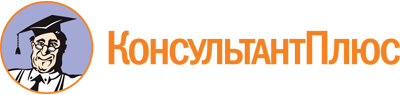 Приказ Министерства по делам молодежи, физической культуры и спорта Омской области от 29.07.2022 N 82
"Об утверждении Порядка ведения областного реестра детских и молодежных общественных объединений, пользующихся государственной поддержкой в Омской области"Документ предоставлен КонсультантПлюс

www.consultant.ru

Дата сохранения: 03.12.2022
 Номер строкиПолное и сокращенное наименование (при наличии)Адрес (место нахождения) его постоянно действующего исполнительного органаГосударственный регистрационный номер записи о государственной регистрации объединения (основной государственный регистрационный номер)Идентификационный номер налогоплательщикаКод причины постановки на учетРегистрационный номер в Пенсионном фонде Российской ФедерацииЧисленность членов объединенияЦель создания и деятельности объединения в соответствии с его уставомИнформация о видах деятельности, осуществляемых объединениемДата включения объединения в реестрДата и основание исключения объединения из реестра123456789101112